Worksheet 2 Module 4/Day 4: A Business StagesTabulation and Charts Interpretation for the 2nd StageZodiacal Trails for 2nd Stage Traditional Ruling PlanetInterpretation: (key points)* If you need help in the interpretation keyword phrases use your table of planetary and sign and houses correspondences. Break it down into parts according to the charts and the astro shorthand in the columns. As a result of doing the interpretation you will effectively have a map that will enable you to know exactly what is involved in the stage and what else needs doing in it—and for getting it to the next stage with goals and all.Here’s a basic table layout to show what I mean:Interpretation for StageTraditional Ruling Planet is: _____________________________________Sub-Stages Interpretation for Jupiter (2nd Stage)Stage Name & Number: Stage Name & Number: Stage Name & Number: Stage Name & Number: Stage Name & Number: Stage Name & Number: Stage Ruling Planet:                                      Its keyword Meaning:Stage Ruling Planet:                                      Its keyword Meaning:Stage Ruling Planet:                                      Its keyword Meaning:Stage Ruling Planet:                                      Its keyword Meaning:Stage Ruling Planet:                                      Its keyword Meaning:Stage Ruling Planet:                                      Its keyword Meaning:Astrological ShorthandAstrological ShorthandAstrological ShorthandAstrological ShorthandAstrological ShorthandAstrological ShorthandCharts Stages ruling planet by..............SignHouseSigns naturalPlanetary RulerDegree and house and signDecan: Sign & Planet2.5° Sub-rulerNatal/prog of the ownerBusiness Foundation(owner)Business Registered(business entity)Business RegisteredProgressedSolar Return Yr:Major Aspects (only if the same applies in all charts)Major Transits (only the and   (the rest are optional )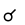 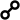 Note: The aspects and transits have been added if you want to find out further about a specific area or part of the business. Use them whenever you feel the need.Note: The aspects and transits have been added if you want to find out further about a specific area or part of the business. Use them whenever you feel the need.Note: The aspects and transits have been added if you want to find out further about a specific area or part of the business. Use them whenever you feel the need.Note: The aspects and transits have been added if you want to find out further about a specific area or part of the business. Use them whenever you feel the need.Note: The aspects and transits have been added if you want to find out further about a specific area or part of the business. Use them whenever you feel the need.Note: The aspects and transits have been added if you want to find out further about a specific area or part of the business. Use them whenever you feel the need.Stage Name & Number: Stage Name & Number: Stage Ruling Planet:                                      Its keyword Meaning:Stage Ruling Planet:                                      Its keyword Meaning:Sub Ruling Planet:..............................           Its Keyword Meaning Sub Ruling Planet:..............................           Its Keyword Meaning Zodiacal Trail in Astrological ShorthandZodiacal Trail in Astrological ShorthandNatal/prog of the ownerRuling PlanetSub-rulerBusiness Foundation(owner)Ruling PlanetSub-rulerBusiness Registered(business entity) and Business Registered ProgressedRuling PlanetSub-rulerBusiness Registered Solar ReturnYear: ___________Ruling PlanetSub-ruler* When selecting a sub-ruler out of a possible more than one. First determine their strength by noting which has the more stronger aspect and the amount. ** Sometimes the sub-rulers are fairly equal in strength in which case use them both.* When selecting a sub-ruler out of a possible more than one. First determine their strength by noting which has the more stronger aspect and the amount. ** Sometimes the sub-rulers are fairly equal in strength in which case use them both. Owners natal Chart (optional) and Business Foundation Chart Interpretation Keyword Phrases Owners natal Chart (optional) and Business Foundation Chart Interpretation Keyword Phrases Owners natal Chart (optional) and Business Foundation Chart Interpretation Keyword PhrasesSign and Houseof Ruling PlanetSigns NaturalPlanetary RulerDegree and house and signDecan: Sign & Planet2.5° Sub-rulerNatal and Progressed Charts of Registered BusinessInterpretation Keyword PhrasesSigns NaturalPlanetary RulerDegree and house and signDecan: Sign & Planet2.5° Sub-rulerSolar Return  Chart For Year ____________________________Interpretation Keyword PhrasesSigns NaturalPlanetary RulerDegree and house and signDecan: Sign & Planet2.5° Duad-rulerSub-stage PlanetaryRulerZodiacal Trails in Astro Shorthand and Interpretation/ 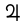 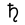 / / 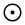 / 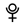 